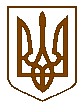 БУЧАНСЬКИЙ МІСЬКИЙ ГОЛОВАР О З П О Р Я Д Ж Е Н Н Я« 15 » жовтня  2019 року					         	       		№ 191Про скликання чергового засідання67-ї сесії Бучанської міської радиVII скликання	На підставі ст.42, 46 Закону України «Про місцеве самоврядування в Україні»,РОЗПОРЯДЖАЮСЬ:Скликати 67-ту чергову сесію Бучанської міської ради VII скликання                           о 10.00 год., 24 жовтня  2019 року в приміщенні Гаврилівського будинку культури, за адресою: с. Гаврилівка, вул. Свято-Троїцька, 66.До порядку денного 67-ї чергової сесії внести питання у відповідності із додатком.В.о. керуючого справами Пронько О.Ф. довести дане розпорядження до відома депутатів Бучанської міської ради та запросити на сесію керівників управлінь та відділів міської ради, представників засобів масової інформації. Контроль за виконанням даного розпорядження покласти на секретаря ради Олексюка В.П.Міський голова							     	    А.П. Федорук Погоджено:В.о. керуючого справами						     О.Ф. ПронькоНачальник юридичного відділу					     М.С. Бєляков